Devenez assistant(e) familial(e)Dans notre équipeL’accueil Familial Thérapeutique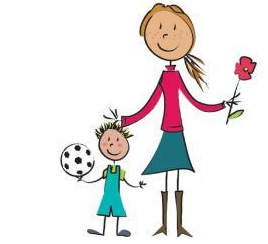 Vous souhaitez travailler avec des enfantsVous avez constitué votre propre cellule familialeVous habitez dans Paris ou dans les communes limitrophesNous vous accompagnerons dans vos démarches pour obtenir l’agrément d’Assistant(e) familial(e).Travail en équipe pluridisciplinaire (pédopsychiatre, psychologue, infirmier, assistante sociale)Au sein du 11ème secteur de psychiatrie Infanto Juvénile (19ème arrondissement de Paris) du GHU Paris Psychiatrie & Neurosciences Si vous êtes intéressé(e), adressez un CV et une lettre de motivation à l’adresse suivante :A.F.T. 11ème secteur, 36-42, rue de la Villette 75019 PARISemmanuelle.martins@ghu-paris.fr 